GRADSKA KNJIŽNICA SAMOBORUPRAVNO VIJEĆESamobor, 5.12.2023.ZAPISNIKsa 18. sjednice Upravnog vijeća Gradske knjižnice Samobor održane u ponedjeljak 6. studenoga 2023. godine u 10:00 putem Zoom platforme.Prisutni: Blaženka Mavrić Vadlja, Sanja Petrić, Hana Kovačić i Maja KlisurićOdsutna: Kristina Koščević NoršićOstali prisutni: Mirjana Dimnjaković, ravnateljica GKS-aDNEVNI REDDNEVNI REDVerifikacija zapisnika s 18. sjednice UV GKS-aPrijedlog upravnom vijeću za odabir ponuda temeljem provedenog natječaja jednostavne nabave za nabavu roba i usluga kod preuređenja Odjela za djecu i mladeVremenski plan rada – Odjel za djecu i mladeRaznoPredloženi dnevni red jednoglasno je usvojen.Ad.1) Zapisnik sa 17. sjednice UV-a jednoglasno je usvojen.Ad.2) Ravateljice je iznjela informacije o provedenim postupcima jednostavne nabave za nabavu roba i usluga za potrebe preuređenja podruma Odjela za djecu i mlade. Izabrana povjerenstava odabrala su najpovoljnije ponude za izvođenje i nabavu istih (u pilogu Prijedlog Upravnom vijeću). Isti su jednoglasno potvrđeni  i ravnateljica je zaduženja za daljnju provedbu.Ad.3) Ravnateljica je izvjestila o načunu provedbe preuređenje Odjela za djecu i mlade obzirom na nedostatak prostora za skladištenje građe koja se nalazi u prostoru. Stoga će se radovovi izvoditi etapno, a oprema i namještaj bit će kupljeni u 2023. i uskladišteni kod dobovljača do završetka jednog dijela radova.Ad.4) Pod točkom razno ravnateljica je izvjestila UV o dugotrajnom bolovanju jedne djelatnice i određenim problemima u radnom procesu (dugotajno izbivanje te povremena prisutnost u radnom prostoru i ometanju djelatnika u radu).Zapisničar:                                                                                               Predsjednica UV-a GKS-a:Maja Klisurić                                                                                                Blaženka Mavrić Vadlja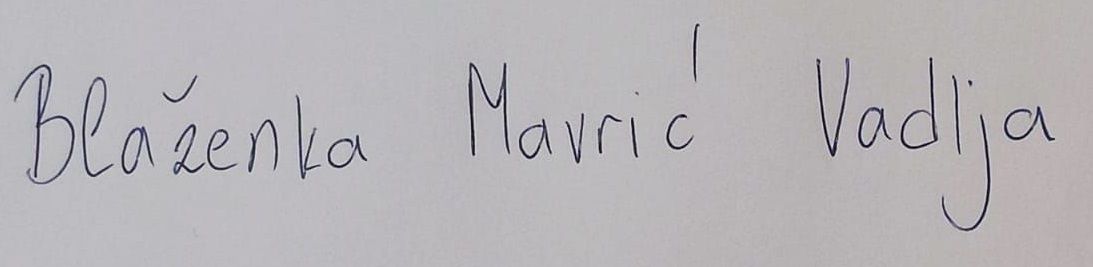 Samobor, 30.11.2023.Prijedlog Upravnom vijećuPredmet: Odabir ponude „B Creative d.o.o.“, Martićeva 4, Zagreb, OIB: 99086733212, u postupku jednostavne nabave br. 2-2023 za uredski namještaj.Gradska knjižnica Samobor je temeljem članka 15. Zakona o javnoj nabavi (NN br. 120/16) i Odluke o provedbi postupaka jednostavne nabave započeo postupak jednostavne nabave za uredski namještaj, broj nabave 2-2023. Procijenjena vrijednost nabave je 124.998,00 kn/ 16.600 Eur bez PDV-a. Poziv na dostavu ponuda poslan je mailom 20.11.2023. godine na adrese tri gospodarska subjekta.U propisanom roku za dostavu ponuda Gradska knjižnica Samobor zaprimila je tri odgovora, od koji je jedan nepotpun ( nema tražene dokumentacije). U postupku pregleda i ocjenjivanja ponuda, Stručno povjerenstvo ustanovilo je da navedeni ponuditelj zadovoljava sve uvjete ponude. Detaljan opis pregleda i ocjene ponuda nalazi se u Zapisniku o otvaranju, pregledu i ocjeni ponuda (u prilogu).	Predlaže se Upravnom vijeću Naručitelja da donese Zaključak o odabiru ponude ponuditelja tvrtke „B Creative d.o.o.“, Martićeva 4, Zagreb, OIB: 99086733212, u iznosu od 124.394,59 kn/ 16.510,00 eur bez PDV odnosno ukupno 155.493,23 kn/20.637,50 eura obzirom da zadovoljava kriterij odabira iz Poziva na dostavu, a to je ekonomski najpovoljnija ponuda. Sukladno gore navedenom predlaže se Upravnom vijeću Knjižnice da donese sljedeći Zaključak:Na temelju čl. 15. Zakona o javnoj nabavi (NN br. 120/16) i Odluke o provedbi postupaka jednostavne nabave Samoborskog muzeja, Upravno vijeće Samoborskog muzeja, na prijedlog ravnateljice, na 18. sjednici održanoj __1_.12.2023. godine donosi sljedećiZ A K LJ U Č A KNa prijedlog Stručnog povjerenstva za jednostavnu nabavu i ravnateljice Gradske knjižnice Samobor, a nakon provedenog postupka jednostavne nabave broj 1-2023, prihvaća se ponuda ponuditelja tvrtke „B Creative d.o.o.“, Martićeva 4, Zagreb, OIB: 99086733212 u iznosu od 124.394,59 kn/ 16.510,00 eur bez PDV odnosno ukupno 155.493,23 kn/20.637,50 eura ukupno, što odgovara kriteriju za odabir ponude iz Poziva na dostavu ponuda i ispunjava uvjete Poziva na dostavu ponuda od 20.11.2023. godine.Sredstva za nabavu iz točke 1. ovog Zaključka osigurana su u Proračunu Gradske knjižnice za 2023. godinu, R – 395.  Za daljnju realizaciju zaključka zadužuje se ravnateljica Gradske knjižnice Samobor Mirjana Dimnjaković, ravnateljica GKSSamobor, 30.11.2023.Prijedlog Upravnom vijećuPredmet: Odabir ponude „DOMOVIĆ gradnja d.o.o.“, Podrađe Podokičko 10, 10 435 Sveti Martin pod Okićem, OIB: 86994062729, u postupku jednostavne nabave br. 3-2023 za građevinske radove.Gradska knjižnica Samobor je temeljem članka 15. Zakona o javnoj nabavi (NN br. 120/16) i Odluke o provedbi postupaka jednostavne nabave započeo postupak jednostavne nabave za građevinske radove, broj nabave 3-2023. Procijenjena vrijednost nabave je 105,420,00 kn/ 14.000,00 Eur bez PDV-a. Poziv na dostavu ponuda poslan je mailom 204.11.2023. godine na adrese tri gospodarska subjekta.U propisanom roku za dostavu ponuda Gradska knjižnica Samobor zaprimila je jedan odgovor odgovora. U postupku pregleda i ocjenjivanja ponuda, Stručno povjerenstvo ustanovilo je da navedeni ponuditelj zadovoljava sve uvjete ponude. Detaljan opis pregleda i ocjene ponuda nalazi se u Zapisniku o otvaranju, pregledu i ocjeni ponuda (u prilogu).	Predlaže se Upravnom vijeću Naručitelja da donese Zaključak o odabiru ponude ponuditelja tvrtke „„DOMOVIĆ gradnja d.o.o.“, Podrađe Podokičko 10, 10 435 Sveti Martin pod Okićem, OIB: 86994062729, u iznosu od 104.890,90/ 13.930,00 eur bez PDV odnosno ukupno 131.116,12 kn/17.412,50 eura obzirom da zadovoljava kriterij odabira iz Poziva na dostavu, a to je ekonomski najpovoljnija ponuda. Sukladno gore navedenom predlaže se Upravnom vijeću Knjižnice da donese sljedeći Zaključak:Na temelju čl. 15. Zakona o javnoj nabavi (NN br. 120/16) i Odluke o provedbi postupaka jednostavne nabave Samoborskog muzeja, Upravno vijeće Samoborskog muzeja, na prijedlog ravnateljice, na 18. sjednici održanoj __1_.12.2023. godine donosi sljedećiZ A K LJ U Č A KNa prijedlog Stručnog povjerenstva za jednostavnu nabavu i ravnateljice Gradske knjižnice Samobor, a nakon provedenog postupka jednostavne nabave broj 3-2023, prihvaća se ponuda ponuditelja tvrtke „DOMOVIĆ gradnja d.o.o.“, Podrađe Podokičko 10, 10 435 Sveti Martin pod Okićem, OIB: 86994062729 u iznosu od 104.890,90/ 13.930,00 eur bez PDV odnosno ukupno 131.116,12 kn/17.412,50 eura ukupno, što odgovara kriteriju za odabir ponude iz Poziva na dostavu ponuda i ispunjava uvjete Poziva na dostavu ponuda od 25.11.2023. godine.Sredstva za nabavu iz točke 1. ovog Zaključka osigurana su u Proračunu Gradske knjižnice za 2023. godinu, R – 355.  Za daljnju realizaciju zaključka zadužuje se ravnateljica Gradske knjižnice SamoborMirjana Dimnjaković, ravnateljica GKS